F.No.38/37/2016-P&PW(A) (ii)
Government of India
Ministry of Personnel, Public Grievances & Pensions
Department of Pension & Pensioners’ Welfare
Lok Nayak Bhawan, New Delhi-110003Dated the 4th August, 2016.OFFICE MEMORANDUMSub: Implementation of Government’s decisions on the recommendations of the Seventh Central Pay Commission – Revision of pension of pre-2016 pensioners/family pensioners etc.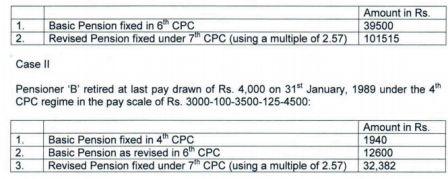 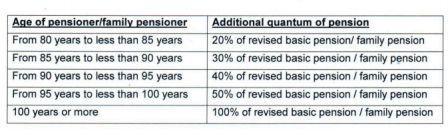 